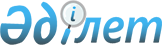 Нан бағасын тұрақтандыру үшін Қазақстан Республикасы Үкiметiнiң резервiнен қаражат бөлу туралыҚазақстан Республикасы Үкіметінің 2014 жылғы 20 маусымдағы № 688 қаулысы

      «2014 – 2016 жылдарға арналған республикалық бюджет туралы» 2013 жылғы 3 желтоқсандағы Қазақстан Республикасының Заңына, «Бюджеттің атқарылуы және оған кассалық қызмет көрсету ережесін бекіту туралы» Қазақстан Республикасы Yкiметiнiң 2009 жылғы 26 ақпандағы № 220 қаулысына сәйкес және Қазақстан Республикасының экономикалық және әлеуметтік тұрақтылығын қамтамасыз ету мақсатында Қазақстан Республикасының Үкіметі ҚАУЛЫ ЕТЕДІ:



      1. Қазақстан Республикасы Ауыл шаруашылығы министрлігіне 2014 жылға арналған республикалық бюджетте шұғыл шығындарға көзделген Қазақстан Республикасы Үкіметінің резервінен 5517772371 (бес миллиард бес жүз он жеті миллион жеті жүз жетпіс екі мың үш жүз жетпіс бір) теңге сомасында қаражат бөлінсін, оның ішінде:



      1) астық жеткізу шартын жасасу сәтіндегі нарықтық баға мен 28300 теңге мөлшеріндегі белгіленген баға арасындағы айырма ретінде, бірақ тоннасына 13700 теңгеден аспайтын астықтың 1 тоннасына төлеу мөлшері есебімен нан бағасын тұрақтандыру үшін осы қаулыға 1-қосымшаға сәйкес астықты қайта өңдеу ұйымдарының 2014 жылғы 14 ақпаннан бастап 329155 (үш жүз жиырма тоғыз мың жүз елу бес) тонна көлемінде бидай сатып алуға жұмсалған шығындарын өтеу үшін облыстардың, Астана және Алматы қалаларының жергілікті атқарушы органдарына ағымдағы нысаналы трансферттер түрінде аудару үшін 4454080188 (төрт миллиард төрт жүз елу төрт миллион сексен мың жүз сексен сегіз) теңге сомасында қаражат;



      2) нан бағасын тұрақтандыру үшін астықты қайта өңдеу ұйымдарына жөнелтуді ескере отырып, 2014 жылғы 1 қаңтар мен 1 шілде аралығындағы «Азық-түлік-келісімшарт корпорациясы» ұлттық компаниясы» акционерлік қоғамының 179887 (бір жүз жетпіс тоғыз мың сегіз жүз сексен жеті) тонна көлемінде астықтың мемлекеттік өткізу ресурстарын сақтау бойынша көрсетілетін қызметтеріне 89306100 (сексен тоғыз миллион үш жүз алты мың бір жүз) теңге сомасында қаражат;



      3) осы қаулыға 2-қосымшаға сәйкес 2014 жылғы 14 ақпаннан бастап астықты қайта өңдеу (нан пісіру) ұйымдарының нан бағасын тұрақтандыру үшін өткізілген астықты (ұнды) тасымалдау жөніндегі шығындарын өтеу үшін Алматы, Жамбыл, Қызылорда, Оңтүстік Қазақстан облыстары мен Алматы қаласының жергілікті атқарушы органдарына ағымдағы нысаналы трансферттер түрінде аудару үшін 974386083 (тоғыз жүз жетпіс төрт миллион үш жүз сексен алты мың сексен үш) теңге сомасында қаражат бөлінсін.

      Ескерту. 1-тармақ жаңа редакцияда - ҚР Үкіметінің 24.12.2014 № 1379 қаулысымен.



      2. Облыстардың, Астана және Алматы қалаларының әкімдіктері:

      1) осы қаулыны іске асыру және бірінші сұрыпты ұннан жасалған пішінді нан бағасын Қазақстан Республикасының Үкіметі белгілеген шекті мәндерінен төмен деңгейде ұстап тұру бойынша шаралар қабылдасын;

      2) 2014 жылғы 1 желтоқсанға дейінгі мерзімде бөлінген қаражатты мақсатты пайдалану және нан бағасын тұрақтандыру бойынша қол жеткізілген нәтижелері туралы есепті Қазақстан Республикасы Ауыл шаруашылығы министрлігіне берсін.

      Ескерту. 2-тармаққа өзгеріс енгізілді - ҚР Үкіметінің 2014.11.27 № 1242 қаулысымен.



      3. Қазақстан Республикасы Қаржы министрлігі заңнамада белгіленген тәртіппен бөлінген қаражаттың мақсатты пайдаланылуын бақылауды қамтамасыз етсін.



      4. Қазақстан Республикасы Ауыл шаруашылығы министрлігі осы қаулыдан туындайтын өзге де шараларды қабылдасын.



      5. Осы қаулы қол қойылған күнінен бастап қолданысқа енгізіледі.      Қазақстан Республикасының

      Премьер-Министрі                                     К. Мәсімов

Қазақстан Республикасы  

Үкіметінің       

2014 жылғы 20 маусымдағы

№ 688 қаулысына     

1-қосымша         

Астықты қайта өңдейтін (нан пісіретін) ұйымдардың астық (ұн)

сатып алу жөніндегі шығындарын өтеуге арналған қаражат көлемі      Ескерту. Қаулы 1-қосымшамен толықтырылды - ҚР Үкіметінің 2014.11.27 № 1242 қаулысымен.

Қазақстан Республикасы  

Үкіметінің         

2014 жылғы 20 маусымдағы

№ 688 қаулысына     

2-қосымша          

Астықты қайта өңдеу (нан пісіру) ұйымдарының астық (ұн) сатып

алу жөніндегі шығындарын өтеуге арналған қаражат көлемі      Ескерту. 2-қосымша жаңа редакцияда - ҚР Үкіметінің 24.12.2014 № 1379 қаулысымен.

Қазақстан Республикасы 

Үкіметінің       

2014 жылғы 20 маусымдағы 

№ 688 қаулысына     

2-қосымша        

Астықты қайта өңдеу (нан пісіру) ұйымдарының астық (ұн)

тасымалдау жөніндегі шығындарын өтеуге арналған қаражат көлемі      Ескерту. 2-қосымша жаңа редакцияда - ҚР Үкіметінің 24.12.2014 № 1379 қаулысымен.Ескертпе: * ұнға қайта есептегендегі астық.
					© 2012. Қазақстан Республикасы Әділет министрлігінің «Қазақстан Республикасының Заңнама және құқықтық ақпарат институты» ШЖҚ РМК
				Өңірлердің атауыСубсидиялауға жататын астықты сатып алу көлемі, тоннаБөлінетін қаражат көлемі, теңге123Ақмола7 823107 177 840Ақтөбе17 571240 721 330Алматы54 246743 168 830Атырау10 342141 681 290ШҚО39 781538 302 166Жамбыл14 049192 472 670БҚО18 329251 104 560Қарағанды28 487390 267 790Қостанай13 512185 108 920Қызылорда13 896190 379 310Маңғыстау16 409224 796 450Павлодар19 493267 047 250СҚО2 83838 880 600ОҚО49 776681 927 090Астана қаласы00Алматы қаласы24 403334 315 620Барлығы330 9534 527 351 716Өңірлердің атауыСубсидиялауға жататын астықты сатып алу көлемі, тоннаБөлінетін қаражат көлемі, теңге123Ақмола7 699105 479 000Ақтөбе16 783229 926 552Алматы54 246743 168 800Атырау10 342141 681 290Шығыс Қазақстан39 781502 177 166Жамбыл14 049192 472 670Батыс Қазақстан18 329251 104 600Қарағанды27 767378 186 500Қостанай13 362183 053 920Қызылорда13 896190 379 300Маңғыстау16 409224 796 450Павлодар19 493267 047 250Солтүстік Қазақстан2 82128 370 800Оңтүстік Қазақстан49 776681 927 090Астана қаласы0,00,0Алматы қаласы24 402334 308 800Барлығы329 1554 454 080 188Өңірлердің атауыТасымалданатын астық көлемі, тоннаоның ішіндеоның ішіндеБөлінетін қаражат көлемі, теңгеӨңірлердің атауыТасымалданатын астық көлемі, тоннамемлекеттік өткізу ресурстарыкоммерциялы қ ресурстарБөлінетін қаражат көлемі, теңге12345Алматы67 49613 25054 246280 649 300Жамбыл26 39212 34314 04999 809 202Қызылорда*22 6258 72913 89698 408 600Оңтүстік Қазақстан77 73227 95649 776338 097 481Алматы қаласы42 13317 73124 402157 421 500Барлығы236 37880 009156 369974 386 083